情報理論2023.12.25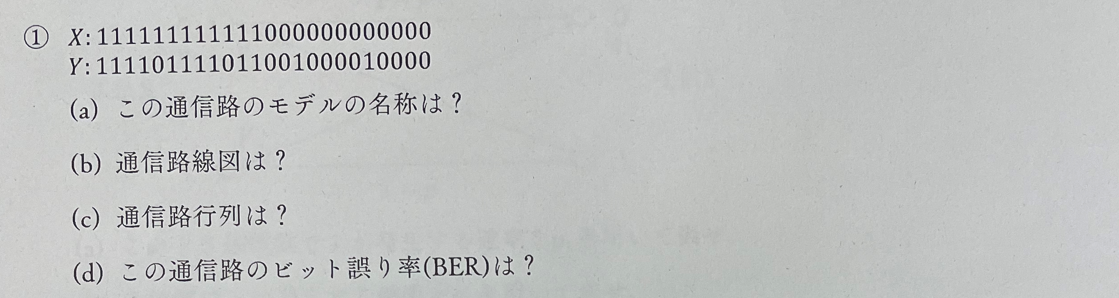 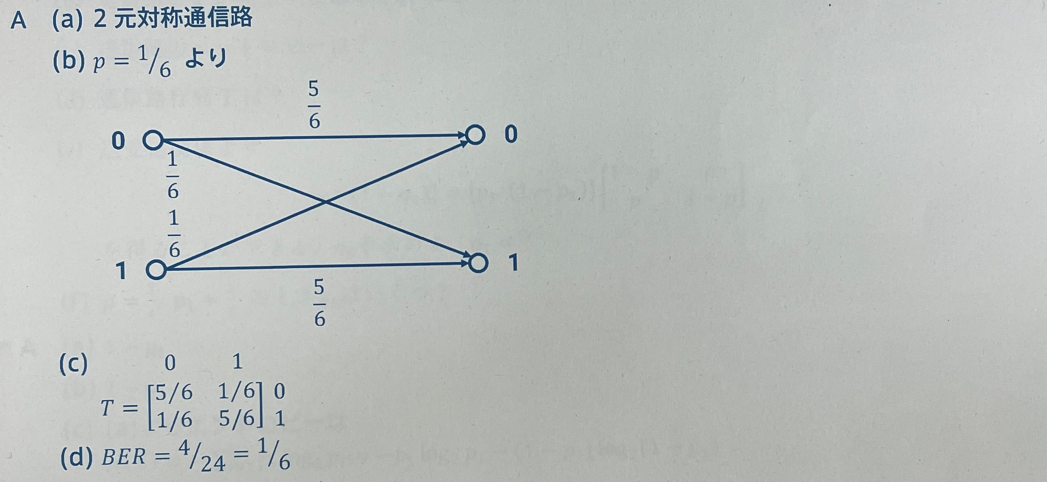 ②加法的通信路での時0000111101110011③　②の通信路のBER は？